Fiche d’inscription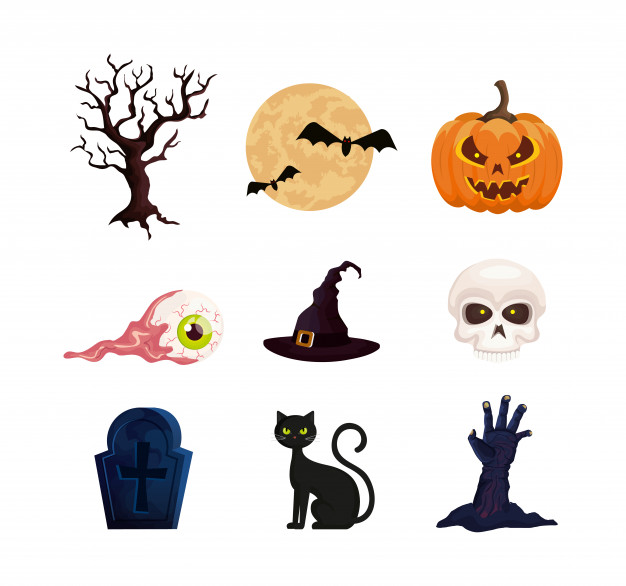 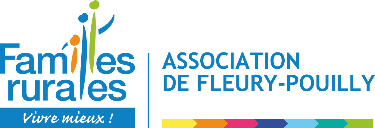 Vacances d’AutomneDu 19 au 23 octobreJe soussigné.e : _______________________________________________________Demeurant : _________________________________________________________N° de téléphone : ___________________________Autorise mon fils – ma fille : _____________________________________________Né.e le : ________________________	N° CAF : _______________________A participer aux activités et sorties proposées durant les vacances d’Automne, du 19 au 23 octobre.J’autorise les animateurs et animatrices à prendre en cas d’urgence, toutes les dispositions utiles pour préserver la santé, la moralité et la sécurité de mon enfant.A ___________________		le ____________________Signature :Modalités d’inscriptions :Tous les jours (repas compris)3 jours par semaine (repas compris)Tous les matins (repas compris), uniquement pour les moins de 6 ans.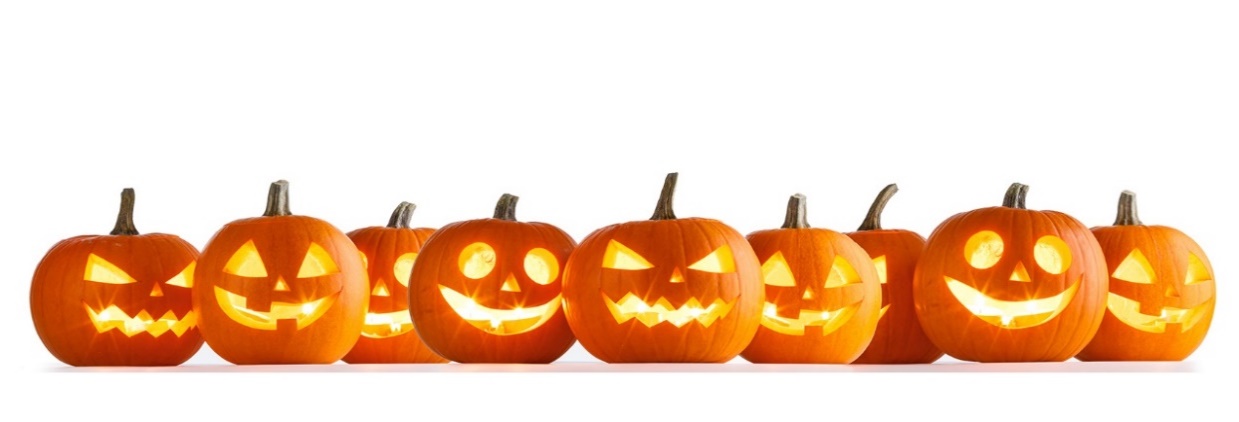 Tarifs : LundiMardiMercrediJeudiVendrediAccueil le matin (7h30-9h)Matin + Repas (uniquement pour les – de 6 ans)Journée (9h – 17h)Accueil le soir (17h – 18h)QF>1250800<QF<1250500<QF<800QF<500semaine complète70,9163,8160 ,7856,72Matin + repas (semaine complète), moins de 6 ans45,5840,5237,4835,453 journées45,5840,5237,4835,45Pénalités de retard5€ pour 15 min5€ pour 15 min5€ pour 15 min5€ pour 15 min